แบบ สขร.1สรุปผลการดำเนินการจัดซื้อจัดจ้างในรอบเดือน ตุลาคม พ.ศ. 2566ชื่อ  สถานีตำรวจภูธรโคกจาน จังหวัด อุบลราชธานีวันที่ 20 เดือน พฤศจิกายน พ.ศ. 2566												    ตรวจแล้วถูกต้อง											  พ.ต.ท. 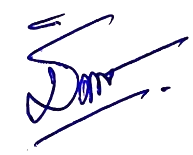 												 ( ธิติภวินท์ หนูแก้ว )												    สว.สภ.โคกจานลำดับงานที่จัดซื้อหรือจัดจ้างวงเงินจัดซื้อหรือจัดจ้าง (บาท)ราคากลาง (บาท)วิธีซื้อหรือจ้างรายชื่อผู้เสนอราคา และราคาที่เสนอผู้ได้รับคัดเลือก และราคาที่ตกลงซื้อจ้างเหตุผลที่คัดเลือก โดยสรุปเลขที่และวันที่ของสัญญาหรือข้อตกลงในการซื้อหรือจ้าง1จัดซื้อน้ำมันเชื้อเพลิงเดือน ตุลาคม 256626,09126,091วิธีเฉพาะเจาะจงหจก.ตระการปิโตรเลียมราคาที่เสนอ 26,088.26 บาทหจก.ตระการปิโตรเลียม26,088.26 บาทราคาไม่เกินกำหนดในกฎกระทรวง/พิจารณาเกณฑ์ราคาเล่มที่ 003/66 เลขที่ 41ลง  20 พ.ย.66